Komunitní centrum Ústín a Mateřská škola Ústín zvou na seminářPrvní pomoc pro všechny občanys MUDr. Milanem Brázdilem na sále KC v pondělí 20. 9. 2021 od 16,30 hod.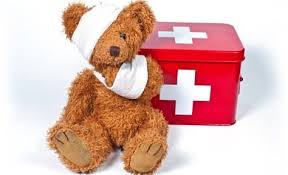 Seznámíme se s nejdůležitějšími tématy první pomoci s možností řešení konkrétních problémů a dotazů.